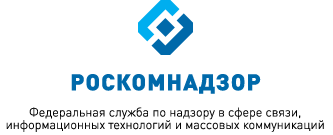 МОНИТОРИНГ ИЗМЕНЕНИЙ ОТРАСЛЕВОГО ЗАКОНОДАТЕЛЬСТВА ЗА ПЕРИОД С 01.11.2015 ПО 01.12.2015(подготовлен Правовым управлением Роскомнадзора) выпуск 32ВКЛЮЧАЕТ В СЕБЯ:Акты Минкомсвязи и РоскомнадзораАкты по основным направлениям деятельности  РоскомнадзораАдминистративная реформаВопросы государственной гражданской службыГосударственные закупкиАкты, связанные с присоединением к Российской Федерации Республики Крым и г. СевастополяДругие документы и  практику федеральных органов исполнительной властиНоябрь2 0 1 5АКТЫ МИНКОМСВЯЗИ РОССИИ И РОСКОМНАДЗОРАМинкомсвязь РоссииПриказ Минкомсвязи России от 07.09.2015 № 329 «Об утверждении Требований к интеграции информационных систем органов и учреждений (организаций) с федеральной государственной информационной системой «Единый портал государственных и муниципальных услуг (функций)»                      в целях обеспечения электронной записи на прием, в том числе                                     для представления заявлений и документов, необходимых для получения государственной, муниципальной услуги, услуги, предоставляемой учреждениями (организациями), исполнения государственной                                    или муниципальной функции, а также для получения результата предоставления такой услуги или исполнения функции».Минкомсвязью России утверждены требования к интеграции информационных систем государственных органов и учреждений с Единым порталом госуслуг.Требованиями определены правила интеграции информационных систем органов и учреждений, предоставляющих государственные услуги, с порталом gosuslugi.ru для осуществления заявителем электронной записи на прием,                               для представления необходимых заявлений и документов, а также для получения результата предоставления госуслуги.Приказ Минкомсвязи России от 03.06.2015 № 195 «Об утверждении Регламента официального сайта Российской Федерации в информационно-телекоммуникационной сети «Интернет» для размещения информации                            о проведении торгов по адресу www.torgi.gov.ru».Минкомсвязью России утвержден порядок функционирования официального сайта, на котором размещается информация о торгах (torgi.gov.ru).На данном сайте размещается информация о проведении торгов, аукционов                      и конкурсов, в частности:- по продаже или аренде земельных участков (в т.ч. лесных), находящихся                          в государственной или муниципальной собственности;- на право заключения договора водопользования;- на право пользования участками недр;- на право заключения охотхозяйственного соглашения;- на право заключения договора о предоставлении рыбопромыслового участка, а также договора пользования водными биоресурсами;- о продаже приватизируемого государственного или муниципального имущества;- по отбору управляющей организации для осуществления управления многоквартирным домом;- о проведении торгов по реализации имущества должника;- на право заключения концессионного соглашения;- о реализации имущества, обращенного в собственность государства, и др.Размещение основной информации на сайте осуществляется от имени организатора торгов (юридического лица или индивидуального предпринимателя). Для получения возможности размещать такую информацию организатор должен быть зарегистрирован в Единой системе идентификации и аутентификации                            для предоставления госуслуг (ЕСИА) и иметь активированную учетную запись                     на сайте торгов.Сервисная поддержка пользователей сайта осуществляется его оператором,                        в том числе посредством организации функционирования контакт-центра.РоскомнадзорРаспоряжение Роскомнадзора от 07.10.2015 № 11 «О внесении изменений                   в Рекомендации по организации и техническим решениям по ограничению операторами связи доступа к сайтам в сети «Интернет», содержащим информацию, распространение которой в Российской Федерации запрещено».Усовершенствованы процедуры ограничения операторами связи доступа                            к интернет-сайтам, содержащим запрещенную в России информацию.Так, операторам связи рекомендовано:при наличии в выгрузке информации об указателе страницы сайта в сети Интернет, доменном имени и сетевом адресе - ограничивать доступ непосредственно к указателю страницы сайта в сети Интернет;при наличии в выгрузке информации о доменном имени и сетевом адресе                          и отсутствии информации об указателе страницы сайта в сети Интернет - ограничивать доступ ко всему информационному ресурсу, включая доменные имена нижестоящего уровня относительно доменного имени, указанного в выгрузке                       (при этом ограничение доступа к доменным именам вышестоящего уровня                                        не осуществляется);при наличии в записи выгрузки информации о сетевом адресе, либо ip-подсети (заданный диапазон сетевых адресов), и отсутствии информации о доменном имени и указателе страницы сайта в сети Интернет - ограничивать доступ к указанному сетевому адресу, либо ip-подсети, включая все сетевые порты.АКТЫ ПО ОСНОВНЫМ ВИДАМ ДЕЯТЕЛЬНОСТИ РОСКОМНАДЗОРАФедеральный закон от 03.11.2015 № 306-ФЗ «О внесении изменений                               в Федеральный закон «О защите прав юридических лиц и индивидуальных предпринимателей при осуществлении государственного контроля (надзора) и муниципального контроля».Скорректирована процедура осуществления межведомственного взаимодействия (в том числе в электронной форме) между органами государственного контроля (надзора), органами муниципального надзора                             при осуществлении проверок.Указано, в частности, что:- запрещается требовать от проверяемого лица документы и (или) информацию, которые имеются в распоряжении проверяющих органов;- допускается приостановление течения срока проведения проверки                               при необходимости получения документов посредством системы межведомственного информационного взаимодействия на срок, необходимый для его осуществления,     но не более чем на десять рабочих дней;- запрещается требовать у проверяемого лица информацию, которая находится в государственных или муниципальных информационных системах, реестрах                          и регистрах;- орган государственного (муниципального) контроля (надзора) обязан знакомить руководителя, иное должностное лицо или уполномоченного представителя юридического лица с документами и (или) информацией, полученной в рамках межведомственного информационного взаимодействия.«Регламент информационного взаимодействия Участников с Оператором ЕСИА и Оператором эксплуатации инфраструктуры электронного правительства. Версия 2.5».Обновлен Регламент взаимодействия заявителей с Минкомсвязью России                            и ОАО «Ростелеком» при организации информационно-технологического взаимодействия информационных систем с использованием ЕСИА.Регламент взаимодействия предназначен для формализации ответственности участников, задействованных в обеспечении и подержании процессов в рамках информационно-технологического взаимодействия информационных систем                              с использованием ЕСИА, и сроков их исполнения.Для справки:ЕСИА - Федеральная государственная информационная система «Единая система идентификации и аутентификации в инфраструктуре, обеспечивающей информационно-технологическое взаимодействие информационных систем, используемых для предоставления государственных и муниципальных услуг                           в электронной форме»;Оператор ЕСИА - Министерство связи и массовых коммуникаций Российской Федерации;Оператор эксплуатации ИЭП - Единый национальный оператор эксплуатации инфраструктуры электронного правительства - ОАО «Ростелеком» (в соответствии с Распоряжением Правительства Российской Федерации от 15.10.2009 № 1475-р);Пользователь ЕСИА - пользователь информационно-телекоммуникационной сети «Интернет», зарегистрированный в ЕСИА в качестве физического лица. Может иметь роли индивидуального предпринимателя, сотрудника юридического лица, должностного лица государственного учреждения.Проект Федерального закона «О внесении изменений в Федеральный закон «О защите детей от информации, причиняющей вред их здоровью                                    и развитию» и в отдельные законодательные акты Российской Федерации в связи с совершенствованием правового регулирования оборота информационной продукции, способной нанести вред здоровья и (или) развитию детей».Предлагается скорректировать некоторые положения законодательства                            о защите детей от информации, причиняющей вред их здоровью и развитию.В частности:предусматривается разрешить законом субъекта Российской Федерации уменьшать расстояние от мест, где демонстрируются информационная продукция, запрещенная для детей, со 100 до 50 метров по прямой, без учета естественных преград;маркировку информационной продукции, предназначенной                                                   для несовершеннолетних, знаками 0+, 6+, 12+, 16+ предлагается сделать добровольной;предлагается разрешить библиотекам не маркировать информационную продукцию, поступившую в фонды библиотек ранее 1 сентября 2012 года, в целях сокращения кадровых и финансовых затрат. Также будет запрещена демонстрация фрагментов из фильмов, содержащих запрещенную для детей информацию, перед фильмами, не имеющими категорию 18+;вводится ответственность организатора зрелищного мероприятия за допуск на мероприятия, на которых осуществляется демонстрация запрещенной для детей информационной продукции, лиц младше 18 лет, в связи с чем в КоАП РФ вносятся соответствующие изменения.Стадия проекта: проходит общественное обсуждение на сайте Минкомсвязи России.АДМИНИСТРАТИВНАЯ РЕФОРМАУказ Президента РФ от 27.11.2015 № 577 «Об установлении штатной численности работников уголовно-исполнительной системы».Решено увеличить количество сотрудников центрального аппарата ФСИН России с 693 до 701 единицы.Прежний Указ об установлении штатной численности работников УИС признан утратившим силу.Указ Президента РФ от 27.11.2015 № 578 «О внесении изменений                                       в Положение о Федеральной службе исполнения наказаний, утвержденное Указом Президента Российской Федерации от 13.10.2004 № 1314».Уточнен ряд полномочий ФСИН России.Так, Служба, помимо прочего, обеспечивает противодействие коррупции, собственную безопасность в УИС.Кроме того, теперь ФСИН России реализует функции упраздненной Рособоронпоставки в области размещения заказов в пределах своей компетенции.Указ вступает в силу со дня подписания.Постановление Правительства Российской Федерации от 02.11.2015 № 1185 «Об изменении и признании утратившими силу некоторых актов Правительства Российской Федерации».Уточнен ряд полномочий Минэкономразвития России в связи с упразднением Минкрыма России.Также постановлением на Минэкономразвития России возложены полномочия по обеспечению функционирования свободной экономической зоны на территориях Республики Крым и города федерального значения Севастополя.Кроме того, из перечня объектов, подлежащих обязательной охране полицией, исключаются здания Минкрыма России, представители Минкрыма России исключаются из составов Правительственной комиссии по экономическому развитию и интеграции, Правительственной комиссии по повышению конкурентоспособности и регулированию алкогольного рынка, Государственной комиссии по противодействию незаконному обороту промышленной продукции.Утратившим силу признается Постановление Правительства Российской Федерации от 10.05.2014 № 427 «О Министерстве Российской Федерации по делам Крыма».Постановление Правительства Российской Федерации от 06.11.2015 № 1201 «О внесении изменений в Положение о Министерстве экономического развития Российской Федерации».Минэкономразвития России уполномочено принимать типовой устав,                              на основании которого действует общество с ограниченной ответственностью.Кроме того, определено, что Минэкономразвития России является федеральным органом исполнительной власти, осуществляющим функции                              по выработке государственной политики и нормативно-правовому регулированию      в сфере ведения Единого государственного реестра недвижимости.ВОПРОСЫ ГОСУДАРСТВЕННОЙ ГРАЖДАНСКОЙ СЛУЖБЫПисьмо Минтруда России от 13.11.2015 № 18-2/10/П-7073 «О критериях привлечения к ответственности за коррупционные правонарушения».Разъяснены некоторые критерии привлечения госслужащих к ответственности за коррупционные правонарушения.Сообщается, в частности, что ошибки в справке о доходах из-за допущенных государственным органом в выданных госслужащему документах неточностей                     не являются коррупционным проступком.Также не образует коррупционного проступка и не влечет применения взысканий:неисполнение обязанности вследствие непреодолимой силы, то есть чрезвычайных и непредотвратимых при данных условиях обстоятельств, которые объективно препятствуют представлению сведений;заполнение служащим справки в ином, не общепринятом, орфографическом порядке, при котором сохраняется смысловое содержание данных в справке, либо когда заполнены разделы, графы справки, не подлежащие заполнению;представление служащим в установленный срок уточненных и достоверных сведений о доходах и имуществе, при условии, что служащий самостоятельно обнаружил в представленных им справках не отраженные или не полностью отраженные сведения.При определении взыскания следует учитывать отягчающие и смягчающие обстоятельства совершения соответствующего нарушения требований законодательства о противодействии коррупции.ГОСУДАРСТВЕННЫЕ ЗАКУПКИПостановление Правительства Российской Федерации от 29.10.2015 № 1168 «Об утверждении Правил размещения в единой информационной системе                   в сфере закупок планов закупок товаров, работ, услуг для обеспечения государственных и муниципальных нужд, планов-графиков закупок товаров, работ, услуг для обеспечения государственных и муниципальных нужд».С 1 января 2016 года вступают в силу правила размещения в единой информационной системе в сфере закупок планов закупок и планов-графиков закупок товаров, работ, услуг для обеспечения государственных и муниципальных нужд.План закупок формируется на срок, соответствующий сроку действия федерального закона о федеральном бюджете на очередной финансовый год                             и плановый период, федеральных законов о бюджетах государственных внебюджетных фондов, региональных и муниципальных актов о местных бюджетах и бюджетах территориальных органов внебюджетных фондов.Планы-графики содержат перечень закупок товаров, работ, услуг                                      для государственных и муниципальных нужд на финансовый год и служат основанием для проведения закупок. Планы-графики закупок формируются ежегодно на очередной финансовый год в соответствии с планом закупок.Планы и планы-графики размещаются в единой информационной системе                         в течение трех рабочих дней со дня их утверждения или изменения.Постановление Правительства Российской Федерации от 03.11.2015 № 1193 «О мониторинге закупок товаров, работ, услуг для обеспечения государственных и муниципальных нужд».Установлены правила мониторинга закупок товаров, работ, услуг                                     для обеспечения государственных и муниципальных нужд.Указано, в частности, что мониторинг обеспечивается Минэкономразвития России и осуществляется на постоянной основе с использованием единой информационной системы в сфере закупок. Мониторинг осуществляется посредством сбора, обобщения, систематизации и оценки информации:- о закупках (в том числе о реализации планов закупок и планов-графиков закупок), содержащейся в единой информационной системе в сфере закупок;- поступающей в орган, обеспечивающий мониторинг, от федеральных органов исполнительной власти;- содержащейся в письмах и обращениях, поступающих от федеральных органов исполнительной власти, федеральных государственных органов, органов государственной власти субъектов федерации и местного самоуправления, граждан, организаций, в том числе общественных объединений, объединений юридических лиц, включая результаты общественного контроля за соблюдением требований российского законодательства и других нормативных правовых актов о контрактной системе в сфере закупок;- о вступивших в законную силу судебных решениях и судебных актах, касающихся вопросов закупок;- содержащейся в других открытых источниках.Устанавливается, что сводный аналитический отчет, формируемый                                   по результатам осуществления мониторинга закупок товаров, работ, услуг                            для обеспечения государственных и муниципальных нужд, должен содержать                           в систематизированном виде информацию о закупках (в том числе о планировании и осуществлении закупок), результатах контроля в сфере закупок, об оценке эффективности обеспечения государственных и муниципальных нужд, о мерах                    по совершенствованию законодательства Российской Федерации и иных нормативных правовых актов о контрактной системе в сфере закупок.Постановление вступает в силу с 1 января 2017 года.Постановление Правительства Российской Федерации от 16.11.2015 № 1236 «Об установлении запрета на допуск программного обеспечения, происходящего из иностранных государств, для целей осуществления закупок для обеспечения государственных и муниципальных нужд».С 1 января 2016 года государственные органы в России не смогут закупать иностранное программное обеспечение.Закон предусматривает создание реестра российских программ, отвечать                        за который будет Минкомсвязи. Решение о включении софта в этот список будет принимать экспертный совет при министерстве.Ведение реестра российского правового обеспечения будет осуществляться специальным оператором, зарегистрированным на территории Российской Федерации и наделенным правом получения обязательного экземпляра правового обеспечения в соответствии с законом «Об обязательном экземпляре документов».В соответствии с буквой закона, программы могут считаться отечественными, если исключительные права на них принадлежат Российской Федерации, либо ее гражданам, либо некоммерческой организации, управляемой без помощи иностранцев, либо коммерческой организации с суммарной долей российского участия более 50%. При этом правовое обеспечение должно не нарушать гостайну, быть правомерно введено в оборот и свободно реализовываться на всей территории России. Еще один критерий включения в реестр утверждает, что общая сумма выплат за рубеж по лицензионным и иным договорам, связанным с вопросами интеллектуальной собственности, не должна превышать 30% от годовой выручки правообладателя правового обеспечения от его реализации. АКТЫ, СВЯЗАННЫЕ С ПРИСОЕДИНЕНИЕМ К РОССИЙСКОЙ ФЕДЕРАЦИИ РЕСПУБЛИКИ КРЫМ И ГОРОДА ФЕДЕРАЛЬНОГО ЗНАЧЕНИЯ СЕВАСТОПОЛЯПостановление Правительства Российской Федерации от 14.11.2015 № 1230 «Об особенностях применения законодательства Российской Федерации                   в сфере водоснабжения и водоотведения на территориях Республики Крым и города Севастополя».В Крымском федеральном округе к 1 января 2017 года будет разработана единая схема водоснабжения и водоотведения.Под единой схемой водоснабжения и водоотведения понимается совокупность графического и текстового описания технико-экономического состояния объектов централизованных систем горячего водоснабжения, холодного водоснабжения                      и водоотведения, и направлений их развития.Определено, что уполномоченный орган власти города Севастополя утверждает схему водоснабжения и водоотведения до 1 июля 2016 года,                                          а уполномоченный орган Крыма - до 1 декабря 2016 года (общую часть схемы). Специальная часть схемы Крыма, содержащая сведения об объектах централизованных систем водоснабжения и водоотведения по муниципальным образованиям с численностью населения от 10 тыс. человек и более, утверждается до 1 сентября 2016 года, а с численностью менее 10 тыс. человек - до 1 января 2017 года.Отмечается, что комплексный подход к разработке единой схемы водоснабжения и водоотведения региона позволит определить наиболее оптимальные и безопасные способы использования природных ресурсов, скоординировать действия исполнительных органов власти, экономно использовать бюджетные средства и послужит основой для разработки инвестиционных программ по модернизации систем водоснабжения и водоотведения Крымского федерального округа.ДРУГИЕ ДОКУМЕНТЫ И ПРАКТИКА ФЕДЕРАЛЬНЫХ ОРГАНОВ ИСПОЛНИТЕЛЬНОЙ ВЛАСТИФедеральный закон от 03.11.2015 № 297-ФЗ «О юрисдикционных иммунитетах иностранного государства и имущества иностранного государства в Российской Федерации».Юрисдикционные иммунитеты иностранного государства и его имущества могут быть ограничены на основе принципа взаимности.Федеральным законом:устанавливается правовой режим юрисдикционного иммунитета иностранного государства и его имущества на территории Российской Федерации;определяется предмет его правового регулирования, а также содержание используемых понятий, в частности «иностранное государство», «юрисдикционный иммунитет», «судебный иммунитет» и других;определяются случаи, когда иностранное государство и его имущество                             не пользуются юрисдикционным иммунитетом;предусматривается, что дела с участием иностранного государства рассматриваются судом Российской Федерации в порядке, установленном российским процессуальным законодательством.Федеральный закон вступает в силу с 1 января 2016 года.Федеральный закон от 03.11.2015 № 300-ФЗ «Об утверждении схемы одномандатных избирательных округов для проведения выборов депутатов Государственной Думы Федерального Собрания Российской Федерации».Для проведения выборов в Госдуму на территории России образовано 225 одномандатных избирательных округов.Федеральным законом утверждена схема таких округов, в которой указываются:- наименование каждого округа и его номер;- перечень входящих в него муниципальных образований или населенных пунктов;- число избирателей, зарегистрированных в каждом округе;- число избирателей, проживающих за пределами Российской Федерации, приписанных к одномандатным избирательным округам, с указанием иностранных государств, в которых они проживают.Избирательная система Российской Федерации, применяемая на выборах депутатов Госдумы, предусматривает, что из 450 депутатов Государственной Думы Российской Федерации 225 депутатов избираются по одномандатным избирательным округам (один округ - один депутат), а остальные 225 депутатов избираются по федеральному избирательному округу пропорционально числу голосов избирателей, поданных за федеральные списки кандидатов.Федеральный закон от 03.11.2015 № 303-ФЗ «О внесении изменений                              в отдельные законодательные акты Российской Федерации».Скорректированы Законы об общих принципах организации органов власти регионов, местного самоуправления, о статусе члена Совета Федерации и депутата Государственной Думы и другие акты.Поправками установлено, что депутаты всех уровней и члены Совета обязаны представлять сведения о доходах, расходах, об имуществе и обязательствах имущественного характера (собственных, супругов, а также несовершеннолетних детей).Одновременно введена ответственность за непредставление                                                  или несвоевременное направление информации в виде досрочного прекращения депутатских полномочий.Федеральный закон от 03.11.2015 № 307-ФЗ «О внесении изменений                             в отдельные законодательные акты Российской Федерации в связи                                  с укреплением платежной дисциплины потребителей энергетических ресурсов».Изменения направлены на усиление платежной дисциплины в отношении потребляемых ресурсов - электрической и теплоэнергии, газа, воды                                                 и водоотведения.В частности, предусмотрены пени и штрафы за просрочку оплаты коммунальных услуг и энергоресурсов для всех категорий плательщиков, включая население. При этом режим их взимания смягчен для граждан, ТСЖ и ЖСК.                   Так, за неоплату жилого помещения и услуг ЖКХ в первый месяц просрочки пени отменены. С 31-го по 90-й день просрочки - 1/300 ставки рефинансирования.                     С 91-го дня - 1/130. Для управляющих компаний, а также тепло- и водоснабжающих предприятий за неоплату энергоресурсов с 1-го по 60-й день просрочки пени сохранены в размере 1/300 ставки рефинансирования, с 61-го по 90-й день просрочки - 1/170 и с 91-го дня просрочки - 1/130. Для всех остальных потребителей за неоплату энергоресурсов пени установлены в размере 1/130 ставки рефинансирования с 1-го дня просрочки.Кроме того, во всех отраслях ресурсоснабжения введен механизм предоставления обеспечения оплаты энергоресурсов. В качестве такового предусмотрены банковские гарантии и другие виды обеспечения, согласованные сторонами. Перечень «неотключаемых потребителей» будет ежегодно утверждаться губернаторами соответствующих регионов в соответствии с правительственным порядком.Ужесточена административная ответственность за самовольное подключение                к электро- и теплосетям, нефте- и газопроводам. Штраф для граждан увеличен с 3-4 до 10-15 тыс. руб., должностных лиц - с 6-8 до 30-80 тысяч рублей, юрлиц - с 60-80 до 100-200 тыс. руб.Также устанавливается административная ответственность за нарушение порядка полного или частичного ограничения режима потребления электроэнергии, правил ограничения подачи и отбора газа, порядка временного прекращения или ограничения водоснабжения, водоотведения, транспортировки воды или сточных вод и др.Решено наказывать за нарушение установленного порядка обеспечения исполнения обязательств по оплате электроэнергии, газа, теплоэнергии                                 или теплоносителя, сопряженное с неисполнением (ненадлежащим исполнением) обязательств по их оплате.Федеральный закон от 03.11.2015 № 294-ФЗ «О ратификации Протокола                         о внесении изменений в Соглашение о Правилах определения страны происхождения товаров в Содружестве Независимых Государств                                от 20 ноября 2009 года».Россией ратифицирован Протокол о внесении изменений в Соглашение                                       о Правилах определения страны происхождения товаров в СНГ, подписанный                                 21 ноября 2014 года в Ашхабаде.Протокол дополняет понятийный аппарат Правил терминами «документ                           о происхождении товара» и «проверяющий (верифицирующий) орган», а также вносит изменения в пункты Правил, касающиеся уточнения условий предоставления товару режима свободной торговли, порядка выдачи сертификата о происхождении товара после вывоза товара в случае электронного декларирования, порядка применения курса валют, используемого для перерасчета в случае декларирования стоимости товара в валюте, отличной от доллара США, и срока хранения экспортером копии декларации о происхождении товара.Федеральный закон от 23.11.2015 № 314-ФЗ «О внесении изменения                                  в Федеральный закон «О противодействии экстремистской деятельности».Библия, Коран, Танах и Ганджур, их содержание и цитаты из них не могут быть признаны экстремистскими материалами.Согласно статье 28 Конституции Российской Федерации каждому гарантируется свобода совести, свобода вероисповедания, включая право исповедовать индивидуально или совместно с другими любую религию                                   или не исповедовать никакой.В целях обеспечения равного уважения к мировым традиционным религиям Федеральным законом установлено, что Библия, Коран, Танах и Ганджур, составляющие духовную основу христианства, ислама, иудаизма и буддизма, их содержание и цитаты из них не могут быть признаны экстремистскими материалами.Федеральный закон от 23.11.2015 № 316-ФЗ «О внесении изменения                                в статью 1 Федерального закона «О страховых взносах в Пенсионный фонд Российской Федерации, Фонд социального страхования Российской Федерации, Федеральный фонд обязательного медицинского страхования».Изменения законодательства о страховых взносах, уплачиваемых                                             в Пенсионный фонд Российской Федерации, Фонд социального страхования Российской Федерации и Федеральный фонд обязательного медицинского страхования, должны быть оформлены отдельным федеральным законом.Установлено, что внесение изменений в Федеральный закон «О страховых взносах в Пенсионный фонд Российской Федерации, Фонд социального страхования Российской Федерации, Федеральный фонд обязательного медицинского страхования», а также приостановление действия или признание утратившими силу положений этого Федерального закона осуществляется отдельными федеральными законами и не может быть включено в тексты федеральных законов, изменяющих (приостанавливающих действие или признающих утратившими силу) другие законодательные акты или содержащих самостоятельный предмет правового регулирования.Данная норма применяется к проектам федеральных законов, внесенным                            в Госдуму после дня вступления в силу настоящего Федерального закона.Федеральный закон от 23.11.2015 № 317-ФЗ «О внесении изменения                              в статью 218 части второй Налогового кодекса Российской Федерации».С 1 января 2016 года стандартный налоговый вычет по НДФЛ на ребенка-инвалида будет увеличен до 12 000 рублей.Налоговый вычет в указанном размере предоставляется родителям, супругу (супруге) родителя и усыновителям в отношении:ребенка-инвалида до 18 лет;учащегося очной формы обучения, аспиранта, ординатора, интерна, студента                              в возрасте до 24 лет, если он является инвалидом I или II группы.Опекунам, попечителям, приемным родителям и их супругам, на обеспечении которых находятся такие дети, вычет будет предоставляться в размере 6000 рублей.Увеличен с 280 000 до 350 000 рублей размер дохода, при достижении которого (нарастающим итогом с начала года) стандартные налоговые вычеты                                          не предоставляются.Федеральный закон от 23.11.2015 № 322-ФЗ «О внесении изменений в часть вторую Налогового кодекса Российской Федерации».Положения Налогового кодекса Российской Федерации приведены                                     в соответствие с терминологией патентного праваТак, например, в ряд положений Налогового Кодекса Российской Федерации введено упоминание термина «патентообладатель» в связи с тем, что на основании статьи 1358 Гражданского кодекса Российской Федерации исключительное право использования изобретения, полезной модели или промышленного образца принадлежит патентообладателю.Также из Налогового Кодекса Российской Федерации, в частности, исключено понятие «открытие», которое напрямую не является объектом патентного права.Федеральный закон от 28.11.2015 № 354-ФЗ «О внесении изменений                                 в отдельные законодательные акты Российской Федерации в целях совершенствования мер по противодействию коррупции».В Законе о прокуратуре и Положении о службе в ОВД уточнен порядок применения взыскания в виде замечания или выговора. Оно будет применяться                   при малозначительности коррупционного правонарушения на основании рекомендации комиссии по соблюдению требований к служебному поведению                       и урегулированию конфликта интересов (аттестационной комиссии).Закон о противодействии коррупции запрещает лицам, занимающим госдолжности заниматься бизнесом лично или через доверенных лиц, а также участвовать в управлении хозяйствующим субъектом. Введена следующая оговорка: если в порядке, установленном законами, им не поручено участвовать                     в управлении таким субъектом.Федеральный закон от 28.11.2015 № 340-ФЗ «О внесении изменений                             в Федеральный закон «Об исполнительном производстве» и отдельные законодательные акты Российской Федерации».Судебные приставы вправе временно ограничивать права на управление автомобилями, воздушными, морскими, речными судами и другими транспортными средствами граждан-должников (ИП). Речь идет о лицах, которые не исполняют содержащиеся в исполнительном документе требования о взыскании алиментов, возмещении вреда здоровью или в связи со смертью кормильца, имущественного ущерба и (или) морального вреда от преступления, требования, связанные                                        с воспитанием детей. Это касается и административных штрафов за нарушение ПДД.Пристав будет выносить постановление об ограничении прав по просьбе взыскателя или собственной инициативе. Действие прав приостанавливается после того, как пристав лично уведомит гражданина. Удостоверение при этом                                      не изымается, но информация направляется в базу данных ГИБДД, которой пользуются инспекторы ДПС. После погашения задолженности действие прав возобновляется в течение суток.На некоторых лиц ограничение распространяться не будет. Это те, для кого транспортное средство является основным источником средств к существованию; либо обеспечивает жизнедеятельность с учетом ограниченной транспортной доступности постоянного места проживания. Кроме того, это должник, который пользуется автомобилем в связи с инвалидностью, либо на его иждивении находится лицо, признанное инвалидом I или II группы, ребенком-инвалидом. Это также лица, кому предоставлена отсрочка или рассрочка исполнения требований, и те, чья сумма задолженности не превышает 10 тыс. руб.Положения об ограничении прав закреплены также в Законе о безопасности дорожного движения, а также в КоАП РФ.Закон вступает в силу с 15 января 2016 года.Федеральный закон от 28.11.2015 № 342-ФЗ «О внесении изменений в статьи 1244 и 1263 части четвертой Гражданского кодекса Российской Федерации».Закреплено право авторов музыкальных произведений, использованных                               в аудиовизуальных произведениях, на получение вознаграждения, в том числе                            в случае ретрансляции таких произведений.Ранее ретрансляция использовалась как способ сообщения в эфир                                     или по кабелю. Это обстоятельство позволяло авторам претендовать                                             на вознаграждение. Однако соответствующие положения Гражданского Кодекса Российской Федерации были исключены законом от 12.03.2014 № 35-ФЗ.Федеральный закон от 28.11.2015 № 330-ФЗ «О проставлении апостиля                      на российских официальных документах, подлежащих вывозу за пределы территории Российской Федерации».Установлены правовые и организационные основы и общие правила проставления апостиля на официальных документах, подлежащих вывозу                                за пределы территории Российской Федерации.Определены, в частности, основные понятия и термины, нормативное правовое регулирование отношений в сфере проставления апостиля, полномочия компетентных органов в сфере проставления апостиля, перечень документов, рассматриваемых в качестве российских официальных документов, срок проставления апостиля, государственная пошлина за проставление апостиля, заполнение апостиля.Кроме того, установлены требования к содержанию реестра апостилей,                               в который включается:порядковый номер апостиля и дата его проставления;фамилия и инициалы лица, подписавшего российский официальный документ;должность лица, подписавшего российский официальный документ.Федеральный закон вступает в силу по истечении ста восьмидесяти дней после дня его официального опубликования.Указ Президента Российской Федерации от 28.11.2015 № 583 «О мерах                      по обеспечению национальной безопасности Российской Федерации                              и защите граждан Российской Федерации от преступных и иных противоправных действий и о применении специальных экономических мер в отношении Турецкой Республики»В ответ на недружественные действия Турции Президентом Российской Федерации введены экономические санкции против данного государства.В соответствии с Указом Президента Российской Федерации, на территории Российской Федерации временно вводятся:- запрет ввоза отдельных видов турецких товаров по перечню, определяемому Правительством Российской Федерации;- запрет или ограничение для турецких организаций на выполнение ими отдельных видов работ и оказание услуг на территории Российской Федерации                     по перечню, определяемому Правительством Российской Федерации;- запрет на привлечение с 1 января 2016 года для осуществления трудовой деятельности, выполнения работ и оказания услуг граждан Турции, не состоящих                  в трудовых или гражданско-правовых отношениях с работодателями по состоянию на 31 декабря 2015 года (кроме отдельных работодателей, определяемых Правительством Российской Федерации);- отмена с 1 января 2016 года безвизового режима с Турцией (кроме граждан Турции, имеющих разрешение на временное проживание или вид на жительство                            в Российской Федерации и дипломатических работников).Кроме того, установлено, что туроператорам и турагентам надлежит воздерживаться от реализации гражданам Российской Федерации туров в Турцию.Также, Правительству Российской Федерации поручено принять меры, предусматривающие:- введение запрета на чартерные воздушные перевозки между Россией                               и Турцией;- усиление контроля за деятельностью турецких автоперевозчиков                                          на территории Российской Федерации в целях обеспечения безопасности;- усиление портового контроля и контроля по обеспечению транспортной безопасности акваторий российских морских портов в Азово-Черноморском бассейне.Распоряжение Президента Российской Федерации от 14.11.2015 № 369-рп                     «Об обеспечении правительственной специальной документальной связью государственных органов и организаций».Утвержден порядок обеспечения правительственной специальной документальной связью госорганов и организаций.Абоненты будут обмениваться документированной информацией                                          с использованием сетей шифрованной документальной связи, находящихся                               в ведении ФСО России. Шифрорганы абонентов и шифрорганы Службы будут оснащены оконечным оборудованием для работы в сетях шифрованной документальной связи.Установлены соответствующие полномочия ФСО России, в частности,                        ФСО России определяет процедуру, техусловия подключения оконечного оборудования шифрорганов абонентов к сетям, а также правила работы в них, предоставляет абонентам доступ к сетям и приостанавливает его, обеспечивает шифровальную службу Президента Российской Федерации и высших органов власти субъектов Федерации шифровальной техникой, устанавливает размер платы с абонентов. При этом обеспечение связью Администрации Президента Российской Федерации, Аппарата Правительства Российской Федерации, министерств                                 и ведомств, региональных органов власти осуществляется за счет бюджета.Обмен документированной информацией в интересах организаций через шифрорганы ФСО России осуществляется за счет собственных средств организаций. Они должны иметь лицензию на проведение работ, связанных                                с гостайной.Приведен перечень госорганов, которые обеспечиваются указанной связью.Постановление Правительства Российской Федерации от 28.10.2015 № 1149 «Об изменении и признании утратившими силу некоторых актов Правительства Российской Федерации».Внесены уточнения в правила представления докладов об осуществлении государственного контроля (надзора), муниципального контроля                                                       в соответствующих сферах деятельности.Установлено, что доклады представляются в Минэкономразвития России                         до 15 марта года, следующего за отчетным годом, в электронной форме посредством государственной автоматизированной информационной системы «Управление».Кроме того, определено, что сведения, включенные в доклад, должны соответствовать данным:содержащимся в форме федерального статистического наблюдения                                  об осуществлении государственного контроля (надзора), муниципального контроля;содержащимся в форме федерального статистического наблюдения                                  об осуществлении лицензирования отдельных видов деятельности.Также принято решение завершить эксплуатацию федеральных государственных информационных систем «Мониторинг деятельности контрольно-надзорных органов» и «Мониторинг лицензирования отдельных видов деятельности» до 1 декабря 2015 года.Постановление Правительства Российской Федерации от 06.11.2015 № 1199 «О мониторинге реализации крупных проектов с государственным участием, в том числе инфраструктурных проектов, финансируемых                            в рамках федеральных целевых программ и за счет средств Фонда национального благосостояния».Определен порядок мониторинга реализации крупных проектов                                                с государственным участием в целях минимизации возможных коррупционных проявлений и рисков при их реализации.Перечень крупных проектов утверждается Правительством Российской Федерации по представлению Минэкономразвития России в соответствии                              с установленными критериями.Федеральные органы исполнительной власти и Государственная корпорация «Росатом»- главные распределители средств федерального бюджета, ответственные за реализацию крупных проектов, ежеквартально, не позднее 15 числа месяца, следующего за отчетным кварталом, представляют в Минэкономразвития России нарастающим итогом с начала года, по состоянию на 1 апреля, 1 июля, 1 октября текущего года и на 1 января года, следующего за отчетным, отчет о мониторинге реализации крупных проектов. Форма отчета приведена в приложении к приказу.Кроме того, федеральные органы исполнительной власти, Государственная корпорация «Росатом» представляют в Минэкономразвития и Банк России информацию об осуществлении банковского сопровождения контрактов в рамках реализации крупных проектов.В приложении приводится структура сводного доклада о мониторинге реализации крупных проектов с государственным участием, в том числе инфраструктурных проектов, финансируемых в рамках федеральных целевых программ и за счет средств Фонда национального благосостояния. Указанный доклад формируется ежеквартально Минэкономразвития России и не позднее                       25 числа месяца, следующего за отчетным кварталом, представляется в Счетную палату Российской Федерации, Правительство Российской Федерации                                  и в Экспертный совет при Правительстве Российской Федерации, образованный                       в соответствии с постановлением Правительства Российской Федерации                                   от 26.07.2012 № 774 «Об Экспертном совете при Правительстве Российской Федерации».Постановление Правительства Российской Федерации от 11.11.2015 № 1218 «О порядке разработки, корректировки, осуществления мониторинга                           и контроля реализации прогноза социально-экономического развития Российской Федерации на долгосрочный период».Установлен порядок разработки долгосрочного прогноза социально-экономического развития Российской Федерации.Данный прогноз разрабатывается с учетом прогноза научно-технологического развития Российский Федерации и стратегического прогноза Российской Федерации на основе данных, представляемых федеральными органами исполнительной власти, органами исполнительной власти субъектов Российской Федерации                               и другими участниками стратегического планирования.Разработка долгосрочного прогноза осуществляется в 2 этапа.На первом этапе Минэкономразвития России совместно с Минфином России, Банком России и другими участниками разрабатывает сценарные условия                                  и основные параметры долгосрочного прогноза и представляет согласованные документы в Правительство Российской Федерации для рассмотрения.Сценарные условия включают следующие прогнозные показатели:- цены на нефть марки «Urals» (мировые);- цены на природный газ;- темпы роста мировой экономики;- курс евро к доллару США;- курс доллара США к рублю (среднегодовой);- индекс реального эффективного обменного курса рубля;- объем добычи нефти и природного газа;- экспорт и импорт нефти, нефтепродуктов и природного газа;- экспорт машин, оборудования и транспортных средств;- прогноз инфляции на конец года и в среднем за год;- прямые иностранные инвестиции (методология платежного баланса);- чистый ввоз (вывоз) капитала частным сектором;- изменение валютных резервов.На втором этапе проект долгосрочного прогноза направляется на рассмотрение и согласование в Минфин России и другим участникам, а также в Правительство Российской Федерации для утверждения.Постановление Правительства Российской Федерации от 14.11.2015 № 1232 «О внесении изменений в Правила подачи и рассмотрения жалоб                                     на решения и действия (бездействие) федеральных органов исполнительной власти и их должностных лиц, федеральных государственных служащих, должностных лиц государственных внебюджетных фондов Российской Федерации, а также Государственной корпорации по атомной энергии «Росатом» и ее должностных лиц».Закреплена возможность подачи жалобы на решения государственных органов в электронном виде через систему досудебного обжалования.Соответствующие поправки внесены в «Правила подачи и рассмотрения жалоб на решения и действия (бездействие) федеральных органов исполнительной власти и их должностных лиц, федеральных государственных служащих, должностных лиц государственных внебюджетных фондов Российской Федерации, а также Государственной корпорации по атомной энергии «Росатом» и ее должностных лиц», утвержденные Постановлением Правительства Российской Федерации                         от 16.08.2012 № 840.Установлено, что в электронном виде жалоба может быть подана заявителем также посредством портала федеральной государственной информационной системы, обеспечивающей процесс досудебного (внесудебного) обжалования решений и действий (бездействия), совершенных при предоставлении государственных и муниципальных услуг органами, предоставляющими государственные и муниципальные услуги, их должностными лицами, государственными и муниципальными служащими (система досудебного обжалования) с использованием сети Интернет.В случае если жалоба была направлена указанным способом, ответ заявителю направляется также посредством системы досудебного обжалования.Напомним, что система досудебного обжалования была введена                                                в эксплуатацию с 29 декабря 2014 года Приказом Минкомсвязи России от 26.12.2014 № 500.Постановление Правительства Российской Федерации от 17.11.2015 № 1239 «Об утверждении Правил выявления детей, проявивших выдающиеся способности, сопровождения и мониторинга их дальнейшего развития».Выявлением детей, проявивших выдающиеся способности, их сопровождением и мониторингом их дальнейшего развития будут заниматься государственные органы всех уровней, а также общественные и иные организации.Выявление одаренных детей осуществляется посредством проведения олимпиад и иных интеллектуальных или творческих конкурсов, мероприятий, направленных на развитие интеллектуальных и творческих способностей, способностей к занятиям физической культурой и спортом, интереса к научной, творческой, физкультурно-спортивной деятельности, а также на пропаганду научных знаний, творческих и спортивных достижений.Информация Ростуризма от 24.11.2015 «О поездках российских туристов                    в Турецкую Республику».Ростуризм рекомендует туроператорам приостановить организацию путешествий в Турцию, в том числе через третьи страны.Проект Федерального закона «Кодекс Российской Федерации                                          об административной ответственности».В Госдуму внесен проект Кодекса Российской Федерации об административной ответственности (далее - КАО РФ).Проект Кодекса содержит Общую часть, Особенную часть и Процессуальную часть, состоящие в свою очередь из разделов и глав.В частности, в Общей части впервые введена норма, определяющая основания административной ответственности, предусмотрены такие принципы привлечения    к административной ответственности, как индивидуализация и справедливость. Также впервые обстоятельства, исключающие основания привлечения лица                       к административной ответственности и основания для освобождения лица                               от административной ответственности, систематизированы в рамках отдельной главы Общей части Кодекса.В основу Особенной части проекта КАО РФ положены нормы Особенной части действующего КоАП РФ, которые систематизированы, дополнены и уточнены. Административные наказания в санкциях указанных норм Особенной части приведены в соответствие с положениями Общей части проекта КАО РФ.В Процессуальной части впервые сформулированы определения понятий «производство по делам о привлечении к административной ответственности», «дело о привлечении к административной ответственности», отсутствующие                            в действующем КоАП РФ. В зависимости от особенностей порядка осуществления выделены два вида производства по делам о привлечении к административной ответственности: полное производство и упрощенное производство, используемое для ускоренного рассмотрения отдельных категорий дел, в частности дел                                    о нарушениях требований безопасности дорожного движения, зафиксированных                  в автоматическом режиме.Стадия проекта: внесение законопроекта в Государственную Думу.Предоставленный материал был подготовлен с использованием информации из электронной нормативно-правовой базы «Консультант-Плюс».